Протокол № 184заседания ПравленияСаморегулируемой организации аудиторовНекоммерческого партнерства«АУДИТОРСКАЯ АССОЦИАЦИЯ СОДРУЖЕСТВО» (НП ААС)г. Москва 			                             			                24 августа 2015 годаГолосовали:Члены Правления НП ААС:Шеремет А.Д., Антоненко Л.Н., Бородина Н.В., Бутовский В.В., Голенко В.С., Горячева О.В., Гузов Ю.Н., Кобозева Н.В., Константинова И.Г., Кромин А.Ю., Майданчик М.И., Мухарева Е.В., Носова О.А., Рыбенко Г.А., Симакова М.Ю., Сюткина М.Г., Чая В.Т., Черкасова Н.В.Итого в голосовании на заседании Правления НП ААС приняло участие 18 из 29 человек, что составляет 62% голосов, кворум для принятия решений имеется.Форма заседания Правления НП ААС – заочная.Документы, содержащие сведения о голосовании членов Правления НП ААС, принимались до 24 августа 2015 года.ПОВЕСТКА ДНЯ:О приеме в члены НП ААС.Об утверждении методических рекомендацийРешили: утвердить повестку дня заседания Правления НП ААС.Решение принято единогласно.По первому вопросу  О приеме в члены НП ААСРешили:1.1.  Принять в члены НП ААС 2 аудиторские организации.Решение принято единогласноПо второму вопросуОб утверждении методических рекомендацийРешили:2.1.. Утвердить методические рекомендации аудиторским организациям и индивидуальным аудиторам по тематике противодействия подкупу иностранных должностных лиц при осуществлении международных коммерческих сделокРешение принято единогласноПодсчет голосов проводился секретарем заседания Правления НП ААС Носовой О.А.Подписи:Председатель Правления НП ААС _______________________ А.Д. ШереметСекретарь Правления НП ААС      _______________________ О.А. Носова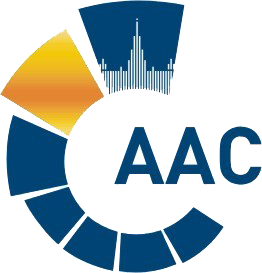 САМОРЕГУЛИРУЕМАЯ ОРГАНИЗАЦИЯ АУДИТОРОВ     НЕКОММЕРЧЕСКОЕ ПАРТНЕРСТВО«АУДИТОРСКАЯ АССОЦИАЦИЯ СОДРУЖЕСТВО» 
член Международной Федерации Бухгалтеров (IFAC)(ОГРН 1097799010870, ИНН 7729440813, КПП 772901001) 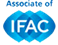 119192, г. Москва, Мичуринский проспект, дом 21, корпус 4. т: +7 (495) 734-22-22, ф: +7 (495) 734-04-22, www.auditor-sro.org, info@auditor-sro.org 